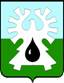 МУНИЦИПАЛЬНОЕ ОБРАЗОВАНИЕ ГОРОД УРАЙХАНТЫ-МАНСИЙСКИЙ АВТОНОМНЫЙ ОКРУГ - ЮГРАДУМА ГОРОДА УРАЙПРОТОКОЛвнеочередного заседания Думы города Урай шестого созыва01.12.2020                                                                                                          №1309-00 час.Заседание Думы проведено путем использования систем видео-конференц-связи.Председательствующий: Александрова Г.П.- председатель Думы города Урай.Присутствовали Председательствующий провела регистрацию депутатов:По результатам регистрации (с применением видеофиксации) на заседании присутствует 12 депутатов, имеется 1 доверенность от отсутствующего депутата (прилагается).  Тринадцатое внеочередное заседание Думы города Урай является правомочным.На заседании так же присутствовали:Председательствующий: Уважаемые депутаты, внеочередное заседание созвано председателем Думы в связи с окончанием рассмотрения Думой города проекта решения о бюджете и необходимостью его утверждения в целом, в соответствии с Положением об отдельных вопросах осуществления бюджетного процесса в городе Урай, принятым решением Думы города Урай  от 25 октября 2012 г. N 100.      Обращаю ваше внимание, что рассмотрение проекта решения о бюджете  на заседании проводится  в соответствии с пунктом 10 указанного Положения. Председательствующий: Депутатами 30.11.2020  принято решение Думы города №98 о проведении  тринадцатого внеочередного заседания Думы города Урай шестого созыва 01.12.2020 путем использования систем видео-конференц-связи.При использовании систем видео-конференц-связи на заседании Думы  мы должны принять протокольное решение по определению способа голосования.Председательствующий: Предложил для видеофиксации всех депутатов Думы, участвующих в тринадцатом внеочередном заседании Думы путем использования систем видео-конференц-связи, принять протокольное решение по осуществлению голосования депутатов с помощью поднятия руки каждым из голосующих депутатов. Поставила свое предложение на голосование.РЕШИЛИ: Для видеофиксации всех депутатов Думы, участвующих в тринадцатом внеочередном заседании Думы путем использования систем видео-конференц-связи, осуществлять голосование депутатов с помощью поднятия руки каждым из голосующих депутатов.Результат голосования: единогласно.Председательствующий: Предложил депутатам Думы принять проект повестки тринадцатого внеочередного заседания Думы города Урай за основу. Поставил предложение на голосование.РЕШИЛИ: Принять проект повестки тринадцатого внеочередного заседания Думы города Урай за основу.Результат голосования: единогласно.Председательствующий: Поставил на голосование предложение об утверждении повестки тринадцатого внеочередного заседания Думы города Урай в целом. РЕШИЛИ: Утвердить повестку тринадцатого внеочередного заседания Думы города Урай в целом:Результат голосования: единогласно.Председательствующий: Предложил утвердить следующий регламент работы заседания Думы:- докладчику по вопросу повестки - до 30 мин.,- выступающим в прениях - до 3 мин.,- провести заседание Думы без перерыва.РЕШИЛИ: Утвердить следующий порядок работы тринадцатого внеочередного заседания Думы города Урай: - докладчику по вопросу повестки - до 30 мин.,- выступающим в прениях - до 3 мин.,- провести заседание Думы без перерыва.Результат голосования: единогласно.Председательствующий: Уважаемые депутаты! Мы подошли к окончательному этапу рассмотрения проекта решения о бюджете города Урай на 2021 год и плановый период 2022-2023 годов на предмет его утверждения в целом.     Все процедуры рассмотрения Думой города проекта решения о бюджете прошли в строгом соответствии и соблюдении норм  Положения об отдельных вопросах осуществления бюджетного процесса в городе Урай.      Представленный проект бюджета обсужден на публичных слушаниях с участием  жителей города, прошел экспертизу в Контрольно-счетной палате города Урай и заключение по результатам публичных слушаний опубликовано 27 ноября в  газете «Знамя».      Одновременно, с проектом бюджета в Думу представлены все необходимые для его утверждения документы и заключения.Вопросы поступили от:Александрова Г.П.: 1. О социальной ориентированности бюджета городского округа город Урай на 2021 год и плановый период 2022-2023 годов.2. Какая сумма финансовых средств выделена на социальную сферу?Мядель И.А. озвучила заключение Контрольно-счетной палаты города Урай о результатах экспертно-аналитического мероприятия «Экспертиза проекта решения Думы города Урай «О бюджете городского округа Урай Ханты-Мансийского автономного округа – Югры на 2021 год и на плановый период 2022 и 2023 годов».Председательствующий провела перерегистрацию депутатов. К заседанию подключился депутат Моряков В.П.По результатам перерегистрации (с применением видеофиксации) на заседании присутствует 13 депутатов, имеется 1 доверенность от отсутствующего депутата (прилагается).  Тринадцатое внеочередное заседание Думы города Урай является правомочным.Тулупов А.Ю., председатель комиссии по экономике, бюджету, налогам и муниципальной собственности, озвучил решение комиссии.Председательствующий. В связи с отсутствием в решении комиссии по экономике, бюджету, налогам и муниципальной собственности рекомендаций о необходимости внесения изменений в проект решения о бюджете, ставлю на голосование предложение:         - Утвердить бюджет городского округа город Урай на 2021 год и плановый период 2022-2023 годов в целом.(Решения прилагаются)Председательствующий:  Комиссия по экономике, бюджету, налогам и муниципальной собственности также внесла 2-е рекомендации из 19 пунктов, разбитых по годам, в соответствии с принятым периодом бюджета - на 2021-2023 годы:       1. Рекомендовать администрации при исполнении бюджета города в 2021-2023 годов      1)  предусмотреть в бюджете  на 2021 год средства:      а) на разработку  ПСД, капитальный ремонт и благоустройство территорий МДОУ «Детский сад №19 «Радость»;           б)  в  бюджете на 2021 год в муниципальной программе «Развитие транспортной системы города Урай на 2021-2030 годы» строительство дороги протяжённостью 1,2 км. в асфальтном исполнении от ул. Южная до переулка Тихий микрорайона Солнечный, с обустройством разворота  для общественного транспорта;      в)  на установку 3-го остановочного комплекса в микрорайоне «Солнечный»;      г) на содержание стадиона «Нефтяник» в надлежащем состоянии и замену трибун;      д) на обустройство автостоянки вдоль дома 32 микрорайона 2 по улице Ветеранов;      е) на водоотведение для устранения луж по ул. Толстого за ТПП «Урайнефтегаз»;     ж) на обустройство автостоянки и детской игровой площадки в мкр. Шаимский;      з)  на проведение благоустройства площадки/стоянки возле магазина на улице Радужная;      и)  на установку необходимых дорожных знаков и видеокамер на вновь строящейся дороге  в мкр. Солнечный (для обеспечения безопасности и соблюдения скоростного режима);      к) на благоустройство дворовых территории по адресу мкр. 3 дома 55, 56, 57, 28, 29;     л)  на выделение дополнительного финансирования на предоставление земельных участков многодетным семьям в 2021 году;      2)  предусмотреть в бюджете  на 2022 год средства:      а) на разработку  ПСД, капитальный ремонт и благоустройство территорий МДОУ «Детский сад №6 «Дюймовочка»;      б) на ремонт здания школы искусств №1;      в) на финансирование некоммерческих организаций через грантовую поддержку в сумме не менее 10 млн. рублей ежегодно;      3)  предусмотреть в бюджете  на 2023 год средства:      а) на   разработку ПСД и проведение  капитального ремонта и благоустройства территории МБОУ СОШ №2;      б) на устройство тротуара/велодорожек от СНТ Лесовод вдоль улицы Южная до улицы Звонкая (соединить с тротуаром построенным в 2020 году);2. Рекомендовать администрации при исполнении бюджета города в 2021-2023 годов, при наличии экономии средств, предусмотреть:     1)  предусмотреть в бюджете  на 2021 год средства:     а)  на ремонт фасада «Детский сад №16 «Золотой ключик»;      б) на обустройство тротуара от магазина «Сибирь» к домам  микрорайона 2А;      2) предусмотреть в бюджете  на 2022 год средства на капитальный ремонт МБУ ДО «Центр молодежи и дополнительного образования».  Выступили: Акчурин М.Р., Тулупов А.Ю. предложили голосовать за рекомендации комиссии в целом.Председательствующий: Поставил на голосование предложение депутатов Акчурина М.Р., Тулупова А.Ю.Председательствующий: Поставил на голосование рекомендации комиссии по экономике, бюджету, налогам и муниципальной собственности, озвученные председателем комиссии.Председательствующий: Поздравил и поблагодарил всех, кто принял активное участие в подготовке главного финансового документа  города Урай – бюджета   на 2021 год и плановый период 2022-2023 годов.Выступили:Мядель И.А.: О формировании плана работы Контрольно-счетной палаты города Урай на 2021 год.Закирзянов Т.Р.: Выразил слова благодарности депутатам Думы за принятие бюджета городского округа город Урай на 2021 год и плановый период 2022-2023 годов.Председательствующий                                                          Г.П. Александровадепутаты: Бабенко А.В.,Акчурин М.Р.,Баев С.А.,Величко А.В.,Злыгостев С.И.,Кочемазов А.В.,Мазитов Р.З.,Перевозкина Л.Ф.,Свиридов Д.П.,Стадухина М.И.,Тулупов А.Ю.Отсутствовали депутаты:Зайцев В.И. – по уважительной причине - (без доверенности),Жигарев Е.В. – по уважительной причине, (доверенность Александровой Г.П.). Моряков В.П. - по уважительной причине - (без доверенности).Закирзянов Т.Р.-глава города Урай,Гамузов В.В.-первый заместитель главы города Урай,Ашихмин А.Ю.-заместитель главы города Урай,Волошин Г.Г.-заместитель главы города Урай,Новоселова С.П.-заместитель главы города Урай,Подбуцкая Е.Н.-заместитель главы города Урай,Мовчан О.В.-начальник правового управления администрации города Урай,Мядель И.А.-председатель Контрольно-счетной палаты города Урай,Хусаинова И.В.-председатель комитета по финансам администрации города Урай,Якименко А.П.-прокурор города Урай,Иноземцева Н.М.-пресс-секретарь председателя Думы города Урай,Коломиец А.В.-старший инспектор аппарата Думы города Урай,Наумова Н.В.-специалист-эксперт аппарата Думы города Урай,Чемогина Л.Л.-руководитель аппарата Думы города Урай,СЛУШАЛИ:О повестке тринадцатого внеочередного заседания Думы города Урай.Докладчик: Александрова Г.П., председатель Думы города Урай. 1.2.О бюджете городского округа город Урай на 2021 год и плановый   период 2022-2023 годов.Докладчик: Хусаинова Ирина Валериевна, председатель Комитета по финансам администрации города Урай.Разное.СЛУШАЛИ:О порядке работы тринадцатого внеочередного заседания Думы  города Урай.Докладчик: Александрова Г.П., председатель Думы города Урай.СЛУШАЛИ 1:О бюджете городского округа город Урай на 2021 год и плановый период 2022-2023 годов.Докладчик: Хусаинова Ирина Валериевна, председатель Комитета по финансам администрации города Урай.РЕШИЛИ 1:Утвердить бюджет городского округа город Урай на 2021 год и плановый период 2022-2023 годов в целом.Результат голосования единогласно.РЕШИЛИ 2:Голосовать за рекомендации комиссии в целом.Результат голосования единогласно.РЕШИЛИ 3:1. Рекомендовать администрации при исполнении бюджета города в 2021-2023 годов1)  предусмотреть в бюджете  на 2021 год средства:а) на разработку  ПСД, капитальный ремонт и благоустройство территорий МДОУ «Детский сад №19 «Радость»;     б)  в  бюджете на 2021 год в муниципальной программе «Развитие транспортной системы города Урай на 2021-2030 годы» строительство дороги протяжённостью 1,2 км. в асфальтном исполнении от ул. Южная до переулка Тихий микрорайона Солнечный, с обустройством разворота  для общественного транспорта;в)  на установку 3-го остановочного комплекса в микрорайоне «Солнечный»;г) на содержание стадиона «Нефтяник» в надлежащем состоянии и замену трибун;д) на обустройство автостоянки вдоль дома 32 микрорайона 2 по улице Ветеранов;е) на водоотведение для устранения луж по ул. Толстого за ТПП «Урайнефтегаз»;ж) на обустройство автостоянки и детской игровой площадки в мкр. Шаимский;з)  на проведение благоустройства площадки/стоянки возле магазина на улице Радужная;и)  на установку необходимых дорожных знаков и видеокамер на вновь строящейся дороге  в мкр. Солнечный (для обеспечения безопасности и соблюдения скоростного режима);к) на благоустройство дворовых территории по адресу мкр. 3 дома 55, 56, 57, 28, 29;л)  на выделение дополнительного финансирования на предоставление земельных участков многодетным семьям в 2021 году;2)  предусмотреть в бюджете  на 2022 год средства:а) на разработку  ПСД, капитальный ремонт и благоустройство территорий МДОУ «Детский сад №6 «Дюймовочка»;б) на ремонт здания школы искусств №1;в) на финансирование некоммерческих организаций через грантовую поддержку в сумме не менее 10 млн. рублей ежегодно;3)  предусмотреть в бюджете  на 2023 год средства:а) на   разработку ПСД и проведение  капитального ремонта и благоустройства территории МБОУ СОШ №2;б) на устройство тротуара/велодорожек от СНТ Лесовод вдоль улицы Южная до улицы Звонкая (соединить с тротуаром построенным в 2020 году);2. Рекомендовать администрации при исполнении бюджета города в 2021-2023 годов, при наличии экономии средств, предусмотреть:1)  предусмотреть в бюджете  на 2021 год средства:а)  на ремонт фасада «Детский сад №16 «Золотой ключик»;б) на обустройство тротуара от магазина «Сибирь» к домам  микрорайона 2А;2) предусмотреть в бюджете  на 2022 год средства на капитальный ремонт МБУ ДО «Центр молодежи и дополнительного образования».  Результат голосования единогласно.СЛУШАЛИ 2:Разное.